Supplementary table S1. Composition of the standard diet.GE, gross energy; NE, net energy; SID, standardized ileal digestible.*The minerals and vitamins mixture provided the following ( /kg of diet): Vitamin A 5000 UI; vitamin D3 1000 UI; vitamin E 20 UI; vitamin B1 2 mg; vitamin B2 4 mg; pantothenic acid 10 mg; vitamin B6 1 mg; vitamin B12 0.02 mg; niacin 15 mg; vitamin K3 2 mg; folic acid 1 mg; biotin 0.2 mg; choline chloride 500 mg; iron 80 mg; copper 10 mg; zinc 100 mg; magnesium 40 mg; cobalt 0.1 mg; iodine 0.2 mg; selenium 0.15 mg.†Adjusted for 88.8% DM.‡Calculated from ingredient composition (Sauvant et al., 2002).Supplementary table S2. Effect of dietary live yeast supplementation (Saccharomyces Cerevisiae var. Boulardii; CNCM I-1079, 1 × 106 CFU/g of feed) on digestibility coefficients and N balance in finishing male pigs housed at thermoneutrality or high ambient temperature (n=10; LS-means).ME, metabolizable energy; DE, digestible energy*Data were analyzed for the effects of diet, period and their interaction (D×P) with the pig as repeated unit between periods (Proc Mixed, SAS, 2004).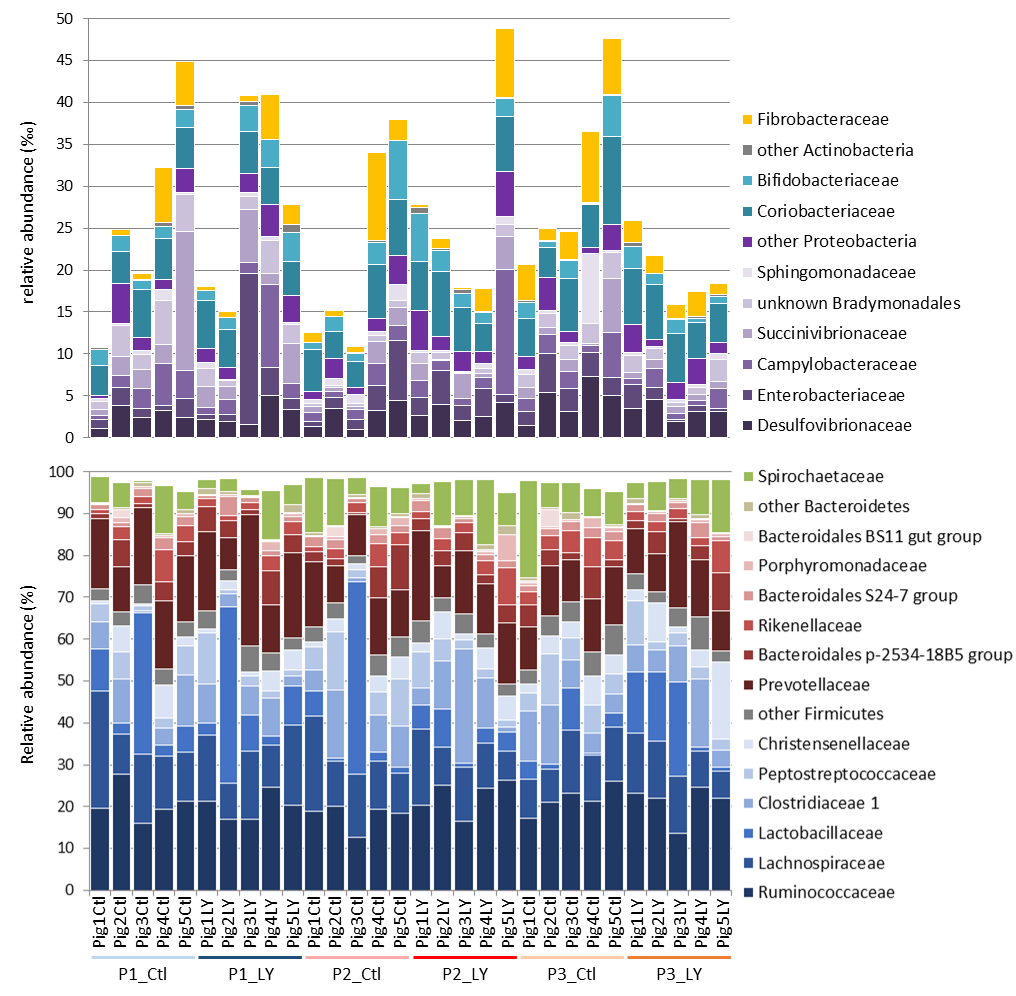 Supplementary Fig. S1. Bar plot representation of relative bacterial composition at the family level, in feces of pigs sampled at the end of the three experimental periods.P1_Ctl, P2_Ctl, P3_Ctl, Pigs fed with the standard control diet and respectively sampled at the end of the P1 (22°C), P2 (28°C) and P3 (28°C) period; P1_LY, P2_ LY, P3_ LY, Pigs fed with the live yeast supplemented diet and respectively sampled at the end of the P1 (22°C), P2 (28°C) and P3 (28°C) period.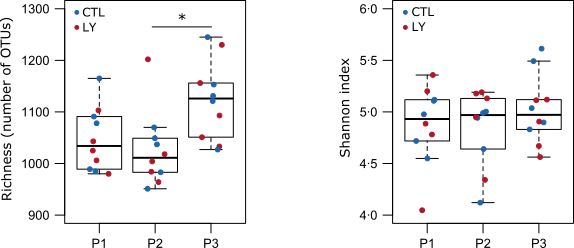 Supplementary Fig. S2. Effect of sampling date and live yeast supplementation on alpha-diversity.CTL, control standard diet; LY, standard diet supplemented with live yeast.* P < 0.05.Ingredients (g/kg)Wheat261∙987261∙987Corn159∙992159∙992Barley255∙897255∙897Soybean meal189∙991189∙991Wheat bran49∙99849∙998Cane molasses29∙99929∙999Fat20∙04920∙049L-lysine-HCl2∙7102∙710DL-methionine0∙4200∙420L-threonine0∙3000∙300Dicalcium phosphate5∙0005∙000Calcium carbonate12∙85912∙859Sodium chloride4∙5004∙500Phytase, acidifier, vitamin and mineral premix*6∙3006∙300Analyzed chemical composition† (%)CP (N × 6.25)15∙8015∙80Ash5∙285∙28Ether extract3∙613∙61Starch39∙5039∙50Crude fiber3∙003∙00NDF11∙1011∙10ADF3∙603∙60ADL0∙600∙60GE16∙5416∙54Calculated chemical composition†‡Calculated chemical composition†‡NE (MJ/kg)9∙8259∙825SID lysine (g/MJ NE)0∙8740∙874SID methionine + cystine (% SID lysine)6363SID threonine (% SID lysine)6262SID tryptophan (% SID lysine)2020SID valine (% SID lysine)7979SID isoleucine (% SID lysine)7070SID leucine (% SID lysine)128128Period (ambient temperature)Period (ambient temperature)Period (ambient temperature)Significance*Significance*Significance*Significance*1 (22°C)2 (28°C)3 (28°C)rSDDietPeriodD×PDigestibility coefficient (%)DM0∙80∙860∙210∙18Non-supplemented diet85∙385∙185∙4Supplemented diet84∙585∙685∙7Organic matter0∙70∙980∙150∙17Non-supplemented diet87∙086∙887∙1Supplemented diet86∙287∙387∙4N1∙50∙530∙070∙93Non-supplemented diet84∙985∙786∙2Supplemented diet85∙386∙387∙2Energy0∙80∙740∙130∙14Non-supplemented diet85∙385∙285∙4Supplemented diet84∙485∙585∙8CH4 production (L/day)0∙70∙16<0∙010∙10Non-supplemented diet5∙05∙25∙6Supplemented diet4∙95∙96∙7ME/DE (%)0∙70∙340∙540∙07Non-supplemented diet95∙996∙295∙7Supplemented diet95∙994∙995∙9N balanceDigestible N intake (g/d)5<0∙010∙030∙15Non-supplemented diet655555Supplemented diet726872N retention (g/d)50∙100∙230∙61Non-supplemented diet343029Supplemented diet373536N retention (% of digestible N)50∙570∙760∙80Non-supplemented diet535654Supplemented diet525251